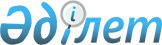 Ертіс аудандық мәслихатының 2023 жылғы 22 желтоқсандағы "2024 – 2026 жылдарға арналған Ертіс аудандық бюджеті туралы" № 43-12-8 шешіміне өзгерістер енгізу туралыПавлодар облысы Ертіс аудандық мәслихатының 2024 жылғы 24 мамырдағы № 80-22-8 шешімі
      Ертіс аудандық мәслихаты ШЕШІМ ҚАБЫЛДАДЫ:
      1. Ертіс аудандық мәслихатының 2023 жылғы 22 желтоқсандағы "2024 – 2026 жылдарға арналған Ертіс аудандық бюджеті туралы" № 43-12-8 шешіміне келесі өзгерістер енгізілсін: 
      1) көрсетілген шешімнің 1-тармағы  жаңа редакцияда жазылсын: 
       "1. 2024 – 2026 жылдарға арналған аудандық бюджеті тиісінше 1, 2 және 3-қосымшаларға сәйкес, соның ішінде 2024 жылға арналған келесі көлемдерде бекітілсін:
      1) кірістер – 5637056 мың теңге, соның ішінде:
      салықтық түсімдер – 1153934 мың теңге;
      салықтық емес түсімдер – 15825 мың теңге;
      негізгі капиталды сатудан түсетін түсімдер – 3829 мың теңге;
      трансферттер түсімі – 4463468 мың теңге;
      2) шығындар – 6586927 мың теңге;
      3) таза бюджеттік кредиттеу – 39952 мың теңге, соның ішінде:
      бюджеттік кредиттер – 70148 мың теңге;
      бюджеттік кредиттерді өтеу – 30196 мың теңге;
      4) қаржы активтерімен операциялар бойынша сальдо – нөлге тең;
      5) бюджет тапшылығы (профициті) – -989823 мың теңге;
      6) бюджет тапшылығын қаржыландыру (профицитін пайдалану) – 989823 мың теңге.";
      2) көрсетілген шешімнің 4-тармағы  келесі редакцияда жазылсын:
       "4. 2024 жылға арналған аудандық бюджетінде Ертіс ауданының ауылдар және ауылдық округтерінің бюджеттеріне берілетін нысаналы ағымдағы трансферттер келесі көлемдерінде ескерілсін:
      227 мың теңге – азаматтық қызметшілердің жекелеген санаттарының, мемлекеттік бюджет қаражаты есебінен ұсталатын ұйымдар қызметкерлерінің, қазыналық кәсіпорындар қызметкерлерінің жалақысын көтеруге;
      174240 мың теңге – "Ауыл – Ел бесігі" жобасы шеңберінде ауылдық елді мекендердегі әлеуметтік және инженерлік инфрақұрылым бойынша іс-шараларды іске асыруға";
      6087 мың теңге – елді мекендердегі көше жарығын ағымдағы жөндеуге;
      52736 мың теңге - ауылдық елді мекендерді абаттандыру бойынша іс - шаралар өткізуге;
      532504 мың теңге – елді мекендер көшелерінің автомобиль жолдарын күрделі және орташа жөндеуге.";
      3) көрсетілген шешімнің 1-қосымшасы  осы шешімнің қосымшасына сәйкес жаңа редакцияда жазылсын.
      2. Осы шешім 2024 жылғы 1 қаңтардан бастап қолданысқа енгізіледі. 2024 жылға арналған Ертіс аудандық бюджеті (өзгерістермен)
					© 2012. Қазақстан Республикасы Әділет министрлігінің «Қазақстан Республикасының Заңнама және құқықтық ақпарат институты» ШЖҚ РМК
				
      Ертіс аудандық мәслихатының төрағасы 

Б. Шингисов
Ертіс аудандықмәслихатының 2024 жылғы
24 мамырдағы № 80-22-8
шешіміне қосымшаЕртіс аудандық
мәслихатының 2023 жылғы
22 желтоқсандағы
№ 43-12-8 шешіміне
1-қосымша
Санаты
Санаты
Санаты
Санаты
Сомасы
(мың теңге)
Сыныбы
Сыныбы
Сыныбы
Сомасы
(мың теңге)
Кіші сыныбы
Кіші сыныбы
Сомасы
(мың теңге)
Атауы
Сомасы
(мың теңге)
1
2
3
4
5
1. Кірістер
5637056
1
Салықтық түсімдер
1153934
01
Табыс салығы
588823
1
Корпоративтік табыс салығы
31853
2
Жеке табыс салығы
556970
03
Әлеуметтiк салық
429009
1
Әлеуметтік салық
429009
04
Меншiкке салынатын салықтар
79392
1
Мүлiкке салынатын салықтар
79392
05
Тауарларға, жұмыстарға және қызметтерге салынатын iшкi салықтар
43354
2
Акциздер
1522
3
Табиғи және басқа да ресурстарды пайдаланғаны үшiн түсетiн түсiмдер
35828
4
Кәсiпкерлiк және кәсiби қызметтi жүргiзгенi үшiн алынатын алымдар
6004
08
Заңдық маңызы бар әрекеттерді жасағаны және (немесе) оған уәкілеттігі бар мемлекеттік органдар немесе лауазымды адамдар құжаттар бергені үшін алынатын міндетті төлемдер
13356 
1
Мемлекеттік баж
13356
2
Салықтық емес түсiмдер
15825
01
Мемлекеттік меншіктен түсетін кірістер
10293
5
Мемлекет меншігіндегі мүлікті жалға беруден түсетін кірістер
10264
7
Мемлекеттік бюджеттен берілген кредиттер бойынша сыйақылар
29
06
Басқа да салықтық емес түсiмдер
5532
1
Басқа да салықтық емес түсiмдер
5532
3
Негізгі капиталды сатудан түсетін түсімдер
3829
01
Мемлекеттік мекемелерге бекітілген мемлекеттік мүлікті сату
2357
1
Мемлекеттік мекемелерге бекітілген мемлекеттік мүлікті сату
2357
03
Жердi және материалдық емес активтердi сату
1472
1
Жерді сату
694
2
Материалдық емес активтерді сату
778
4
Трансферттердің түсімдері
4463468
01
Төмен тұрған мемлекеттiк басқару органдарынан трансферттер
8
3
Аудандық маңызы бар қалалардың, ауылдардың, кенттердің, ауылдық округтардың бюджеттерінен трансферттер
8
02
Мемлекеттiк басқарудың жоғары тұрған органдарынан түсетiн трансферттер
4463460
2
Облыстық бюджеттен түсетiн трансферттер
4463460
Функционалдық топ
Функционалдық топ
Функционалдық топ
Функционалдық топ
Функционалдық топ
Функционалдық топ
Сомасы 
(мың теңге)
Кіші функция
Кіші функция
Кіші функция
Кіші функция
Кіші функция
Сомасы 
(мың теңге)
Бюджеттік бағдарламалардың әкімшісі 
Бюджеттік бағдарламалардың әкімшісі 
Бюджеттік бағдарламалардың әкімшісі 
Бюджеттік бағдарламалардың әкімшісі 
Сомасы 
(мың теңге)
Бағдарлама 
Бағдарлама 
Сомасы 
(мың теңге)
Атауы
Сомасы 
(мың теңге)
1
2
2
3
4
5
6
2. Шығындар
6586927
01
Жалпы сипаттағы мемлекеттiк қызметтер 
1234410
1
1
Мемлекеттiк басқарудың жалпы функцияларын орындайтын өкiлдi, атқарушы және басқа органдар
205256
112
Аудан (облыстық маңызы бар қала) мәслихатының аппараты
42161
001
Аудан (облыстық маңызы бар қала) мәслихатының қызметін қамтамасыз ету жөніндегі қызметтер
40222
005
Мәслихаттар депутаттары қызметінің тиімділігін арттыру
1939
122
Аудан (облыстық маңызы бар қала) әкімінің аппараты
163095
001
Аудан (облыстық маңызы бар қала) әкімінің қызметін қамтамасыз ету жөніндегі қызметтер
163095
2
2
Қаржылық қызмет
100063
452
Ауданның (облыстық маңызы бар қаланың) қаржы бөлімі
100063
001
Ауданның (облыстық маңызы бар қаланың) бюджетін орындау және коммуналдық меншігін басқару саласындағы мемлекеттік саясатты іске асыру жөніндегі қызметтер
74765
003
Салық салу мақсатында мүлікті бағалауды жүргізу
908
010
Жекешелендіру, коммуналдық меншікті басқару, жекешелендіруден кейінгі қызмет және осыған байланысты дауларды реттеу
1182
018
Мемлекеттік органның күрделі шығыстары
3000
028
Коммуналдық меншікке мүлікті сатып алу
19981
113
Төменгі тұрған бюджеттерге берілетін нысаналы ағымдағы трансферттер
227
5
5
Жоспарлау және статистикалық қызмет
43138
453
Ауданның (облыстық маңызы бар қаланың) экономика және бюджеттік жоспарлау бөлімі
43138
001
Экономикалық саясатты, мемлекеттік жоспарлау жүйесін қалыптастыру және дамыту саласындағы мемлекеттік саясатты іске асыру жөніндегі қызметтер
43138
9
9
Жалпы сипаттағы өзге де мемлекеттiк қызметтер
885953
454
Ауданның (облыстық маңызы бар қаланың) кәсіпкерлік және ауыл шаруашылығы бөлімі
52106
001
Жергілікті деңгейде кәсіпкерлікті және ауыл шаруашылығын дамыту саласындағы мемлекеттік саясатты іске асыру жөніндегі қызметтер
52106
810
Ауданның (облыстық маңызы бар қаланың) экономиканың нақты секторы бөлімі
833847
001
Жергілікті деңгейде тұрғын үй-коммуналдық шаруашылығы, жолаушылар көлігі, автомобиль жолдары, құрылыс, сәулет және қала құрылыс саласындағы мемлекеттік саясатты іске асыру жөніндегі қызметтер
66137
003
Мемлекеттік органның күрделі шығыстары
580
040
Мемлекеттік органдардың объектілерін дамыту
1563
113
Төменгі тұрған бюджеттерге берілетін нысаналы ағымдағы трансферттер
765567
02
Қорғаныс
28019
1
1
Әскери мұқтаждар
8647
122
Аудан (облыстық маңызы бар қала) әкімінің аппараты
8647
005
Жалпыға бірдей әскери міндетті атқару шеңберіндегі іс-шаралар
8647
1
2
2
3
4
5
6
2
2
Төтенше жағдайлар жөнiндегi жұмыстарды ұйымдастыру
19372
122
Аудан (облыстық маңызы бар қала) әкімінің аппараты
19372
007
Аудандық (қалалық) ауқымдағы дала өрттерінің, сондай-ақ мемлекеттік өртке қарсы қызмет органдары құрылмаған елдi мекендерде өрттердің алдын алу және оларды сөндіру жөніндегі іс-шаралар
19372
06
Әлеуметтiк көмек және әлеуметтiк қамсыздандыру
368884
1
1
Әлеуметтiк қамсыздандыру
61391
451
Ауданның (облыстық маңызы бар қаланың) жұмыспен қамту және әлеуметтік бағдарламалар бөлімі
61391
005
Мемлекеттік атаулы әлеуметтік көмек 
61391
2
2
Әлеуметтiк көмек
209200
451
Ауданның (облыстық маңызы бар қаланың) жұмыспен қамту және әлеуметтік бағдарламалар бөлімі
209200
004
Ауылдық жерлерде тұратын денсаулық сақтау, білім беру, әлеуметтік қамтамасыз ету, мәдениет, спорт және ветеринар мамандарына отын сатып алуға Қазақстан Республикасының заңнамасына сәйкес әлеуметтік көмек көрсету
13539
006
Тұрғын үйге көмек көрсету
356
007
Жергілікті өкілетті органдардың шешімі бойынша мұқтаж азаматтардың жекелеген топтарына әлеуметтік көмек
88551
010
Үйден тәрбиеленіп оқытылатын мүгедектігі бар балаларды материалдық қамтамасыз ету
520
014
Мұқтаж азаматтарға үйде әлеуметтiк көмек көрсету
104787
017
Оңалтудың жеке бағдарламасына сәйкес мұқтаж мүгедектігі бар адамдарды протездік-ортопедиялық көмек, сурдотехникалық құралдар, тифлотехникалық құралдар, санаторий-курорттық емделу, мiндеттi гигиеналық құралдармен қамтамасыз ету, арнаулы жүрiп-тұру құралдары, қозғалуға қиындығы бар бірінші топтағы мүгедектігі бар адамдарға жеке көмекшінің және есту бойынша мүгедектігі бар адамдарға қолмен көрсететiн тіл маманының қызметтері мен қамтамасыз ету
1447
9
9
Әлеуметтiк көмек және әлеуметтiк қамтамасыз ету салаларындағы өзге де қызметтер
98293
451
Ауданның (облыстық маңызы бар қаланың) жұмыспен қамту және әлеуметтік бағдарламалар бөлімі
98293
001
Жергілікті деңгейде халық үшін әлеуметтік бағдарламаларды жұмыспен қамтуды қамтамасыз етуді іске асыру саласындағы мемлекеттік саясатты іске асыру жөніндегі қызметтер
56031
011
Жәрдемақыларды және басқа да әлеуметтік төлемдерді есептеу, төлеу мен жеткізу бойынша қызметтерге ақы төлеу
1034
050
Қазақстан Республикасында мүгедектігі бар адамдардың құқықтарын қамтамасыз етуге және өмір сүру сапасын жақсарту
27809
054
Үкіметтік емес ұйымдарда мемлекеттік әлеуметтік тапсырысты орналастыру
13419
07
Тұрғын үй-коммуналдық шаруашылық
1008531
1
1
Тұрғын үй шаруашылығы
961181
810
Ауданның (облыстық маңызы бар қаланың) экономиканың нақты секторы бөлімі
961181
008
Мемлекеттік тұрғын үй қорын сақтауды ұйымдастыру
320
010
Инженерлік-коммуникациялық инфрақұрылымды жобалау, дамыту және (немесе) жайластыру
21393
098
Коммуналдық тұрғын үй қорының тұрғын үйлерін сатып алу
939468
2
2
Коммуналдық шаруашылық
32350
810
Ауданның (облыстық маңызы бар қаланың) экономиканың нақты секторы бөлімі
32350
1
2
2
3
4
5
6
012
Сумен жабдықтау және су бұру жүйесінің жұмыс істеуі
30756
028
Коммуналдық шаруашылығын дамыту
1594
3
3
Елді мекендерді көркейту
15000
810
Ауданның (облыстық маңызы бар қаланың) экономиканың нақты секторы бөлімі
15000
016
Елді мекендердің санитариясын қамтамасыз ету
15000
08
Мәдениет, спорт, туризм және ақпараттық кеңістiк
705221
1
1
Мәдениет саласындағы қызмет
296963
802
Ауданның (облыстық маңызы бар қаланың) мәдениет, дене шынықтыру және спорт бөлімі
296963
005
Мәдени-демалыс жұмысын қолдау
296963
2
2
Спорт
9197
802
Ауданның (облыстық маңызы бар қаланың) мәдениет, дене шынықтыру және спорт бөлімі
9197
007
Аудандық (облыстық маңызы бар қалалық) деңгейде спорттық жарыстар өткiзу
7572
008
Әртүрлi спорт түрлерi бойынша аудан (облыстық маңызы бар қала) құрама командаларының мүшелерiн дайындау және олардың облыстық спорт жарыстарына қатысуы
1625
3
3
Ақпараттық кеңiстiк
122382
470
Аудандық (облыстық маңызы бар қаланың) ішкі саясат және тілдерді дамыту бөлімі
28291
005
Мемлекеттік ақпараттық саясат жүргізу жөніндегі қызметтер
26625
008
Мемлекеттiк тiлдi және Қазақстан халқының басқа да тiлдерін дамыту
1666
802
Ауданның (облыстық маңызы бар қаланың) мәдениет, дене шынықтыру және спорт бөлімі
94091
004
Аудандық (қалалық) кiтапханалардың жұмыс iстеуi 
94091
9
9
Мәдениет, спорт, туризм және ақпараттық кеңiстiктi ұйымдастыру жөнiндегi өзге де қызметтер
276679
470
Аудандық (облыстық маңызы бар қаланың) ішкі саясат және тілдерді дамыту бөлімі
67860
001
Жергiлiктi деңгейде ақпарат, мемлекеттілікті нығайту және азаматтардың әлеуметтік оптимизімін қалыптастыру саласындағы мемлекеттік саясатты іске асыру жөніндегі қызметтер
31295
004
Жастар саясаты саласында іс-шараларды іске асыру
36565
802
Ауданның (облыстық маңызы бар қаланың) мәдениет, дене шынықтыру және спорт бөлімі
208819
001
Жергілікті деңгейде мәдениет, дене шынықтыру және спорт саласында мемлекеттік саясатты іске асыру жөніндегі қызметтер
33834
032
Ведомстволық бағыныстағы мемлекеттік мекемелер мен ұйымдардың күрделі шығыстары
174985
10
Ауыл, су, орман, балық шаруашылығы, ерекше қорғалатын табиғи аумақтар, қоршаған ортаны және жануарлар дүниесін қорғау, жер қатынастары
52976
6
6
Жер қатынастары
34779
463
Ауданның (облыстық маңызы бар қаланың) жер қатынастары бөлімі
34779
001
Аудан (облыстық маңызы бар қала) аумағында жер қатынастарын реттеу саласындағы мемлекеттік саясатты іске асыру жөніндегі қызметтер
33379
006
Аудандардың, облыстық маңызы бар, аудандық маңызы бар қалалардың, кенттердiң, ауылдардың, ауылдық округтердiң шекарасын белгiлеу кезiнде жүргiзiлетiн жерге орналастыру
1400
9
9
Ауыл, су, орман, балық шаруашылығы, қоршаған ортаны қорғау және жер қатынастары саласындағы басқа да қызметтер
18197
1
2
2
3
4
5
6
453
Ауданның (облыстық маңызы бар қаланың) экономика және бюджеттік жоспарлау бөлімі
18197
099
Мамандарға әлеуметтік қолдау көрсету жөніндегі шараларды іске асыру
18197
12
Көлiк және коммуникация
2486670
1
1
Автомобиль көлiгi
2453921
810
Ауданның (облыстық маңызы бар қаланың) экономиканың нақты секторы бөлімі
2453921
042
Көлік инфрақұрылымын дамыту
1778175
043
Автомобиль жолдарының жұмыс істеуін қамтамасыз ету
99430
044
Аудандық маңызы бар автомобиль жолдарын және елді-мекендердің көшелерін күрделі және орташа жөндеу
576316
9
9
Көлiк және коммуникациялар саласындағы өзге де қызметтер
32749
810
Ауданның (облыстық маңызы бар қаланың) экономиканың нақты секторы бөлімі
32749
045
Кентiшiлiк (қалаiшiлiк), қала маңындағы ауданiшiлiк қоғамдық жолаушылар тасымалдарын ұйымдастыру
2679
046
Әлеуметтік маңызы бар қалалық (ауылдық), қала маңындағы және ауданішілік қатынастар бойынша жолаушылар тасымалдарын субсидиялау
30070
13
Басқалар
199899
9
9
Басқалар
199899
452
Ауданның (облыстық маңызы бар қаланың) қаржы бөлімі
23871
012
Ауданның (облыстық маңызы бар қаланың) жергілікті атқарушы органының резерві 
23871
802
Ауданның (облыстық маңызы бар қаланың) мәдениет, дене шынықтыру және спорт бөлімі
176028
052
"Ауыл-Ел бесігі" жобасы шеңберінде ауылдық елді мекендердегі әлеуметтік және инженерлік инфрақұрылым бойынша іс-шараларды іске асыру
176028
14
Борышқа қызмет көрсету
88309
1
1
Борышқа қызмет көрсету
88309
452
Ауданның (облыстық маңызы бар қаланың) қаржы бөлімі
88309
013
Жергілікті атқарушы органдардың облыстық бюджеттен қарыздар бойынша сыйақылар мен өзге де төлемдерді төлеу бойынша борышына қызмет көрсету
88309
15
Трансферттер
414008
1
1
Трансферттер
414008
452
Ауданның (облыстық маңызы бар қаланың) қаржы бөлімі
414008
006
Пайдаланылмаған (толық пайдаланылмаған) нысаналы трансферттерді қайтару
185
024
Заңнаманы өзгертуге байланысты жоғары тұрған бюджеттің шығындарын өтеуге төменгі тұрған бюджеттен ағымдағы нысаналы трансферттер
29456
038
Субвенциялар
360422
054
Қазақстан Республикасының Ұлттық қорынан берілетін нысаналы трансферт есебінен республикалық бюджеттен бөлінген пайдаланылмаған (түгел пайдаланылмаған) нысаналы трансферттердің сомасын қайтару
23945
3. Таза бюджеттік кредиттеу
39952
Бюджеттік кредиттер
70148
10
Ауыл, су, орман, балық шаруашылығы, ерекше қорғалатын табиғи аумақтар, қоршаған ортаны және жануарлар дүниесін қорғау, жер қатынастары
70148
9
9
Ауыл, су, орман, балық шаруашылығы, қоршаған ортаны қорғау және жер қатынастары саласындағы басқа да қызметтер
70148
1
2
2
3
4
5
6
453
Ауданның (облыстық маңызы бар қаланың) экономика және бюджеттік жоспарлау бөлімі
70148
006
Мамандарды әлеуметтік қолдау шараларын іске асыру үшін бюджеттік кредиттер
70148
Бюджеттік кредиттерді өтеу
30196
5
Бюджеттік кредиттерді өтеу
30196
01
01
Бюджеттік кредиттерді өтеу
30196
1
Мемлекеттік бюджеттен берілген бюджеттік кредиттерді өтеу
30196
4. Қаржы активтерімен операциялар бойынша сальдо
0
5. Бюджет тапшылығы (профициті)
-989823
6. Бюджет тапшылығын қаржыландыру (профицитін пайдалану)
989823